Перед началом учебного года врачом – гигиенистом Вашечко О. И. организован и проведён семинар среди поваров, кухонных работников, кладовых, ответственных по питанию учреждений образования на тему: «Требования к организации питания в УО». В ходе семинара были озвучены следующие вопросы: Требования к организации питания в 2020/2021 г.г.Типичные нарушения в организации питания и производственном контроле в 2019/2020 г.г.Мероприятия по организации образовательного процесса в учреждениях образования в условиях распространения инфекции COVID-19.На семинаре присутствовало 33 человека.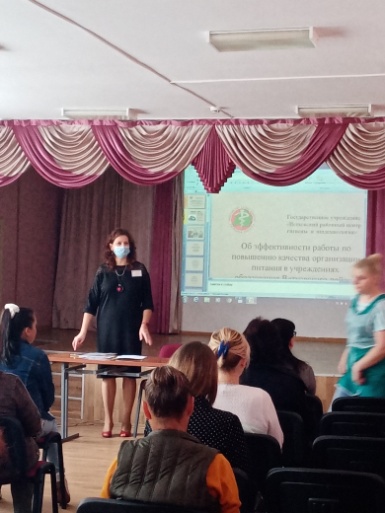 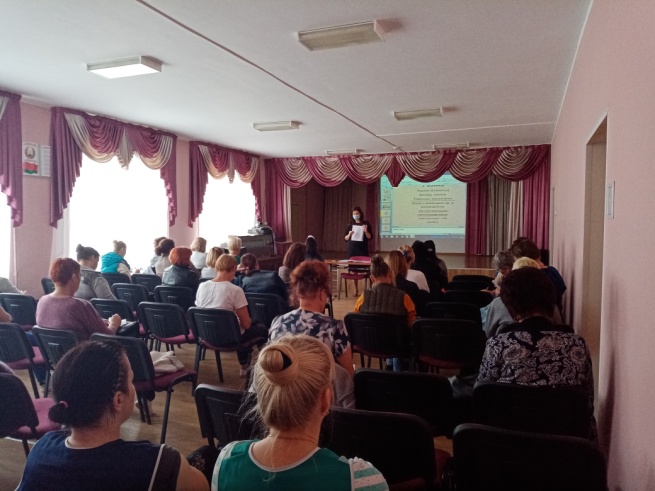 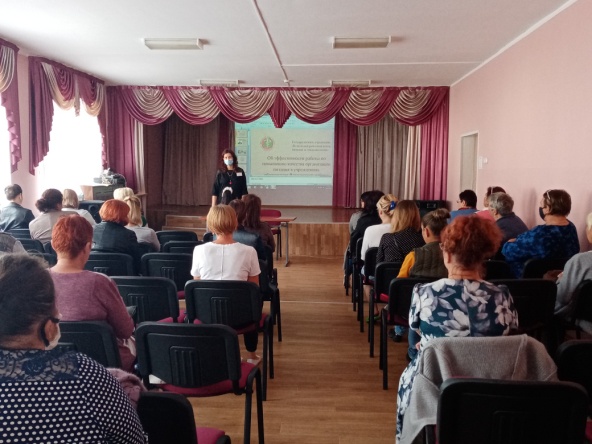 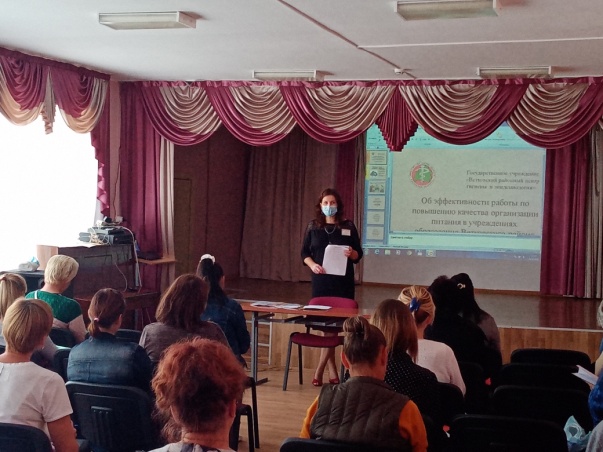 